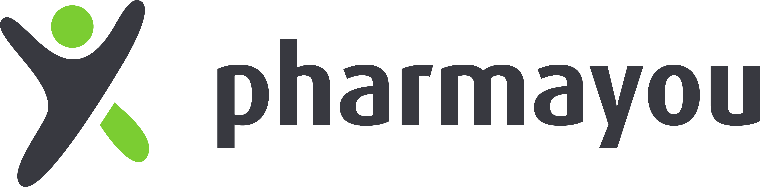 Annexe 2Livre VI du Code de droit économiqueFORMULAIRE DE RÉTRACTATION— À l’attention de PHARMAYOURue Saint-Eloi 205
4300 WaremmePharmacien : Blistin Corinne
BE 0473330504
  — Je vous notifie par la présente la rétractation ou réclamation de la commande portant le numéro ci‐dessous :………………………………………………………………………………………………… — Commandée le …………………………………………………………………………………………………— Au nom du consommateur ………………………………………………………………………………………………… — Adresse du consommateur …………………………………………………………………………………………………   …………………………………………………………………………………………………  — Date …………………………………………………………………………………………………   — Signature du consommateur (Uniquement si vous introduisez votre demande de rétractation via ce formulaire en version papier) ……………………………………………………………………………………………………………………………………………………………..   